SAĞLIK HİZMETLERİ ALANISağlık hizmetleri alanında verilen teorik ve uygulamalı dersler modüle dayalı olup, öğrencilerin alan ve dallarla ilgili temel bilgi ve becerileri kazanması, yeniliğe ve değişime uyum sağlaması, çevresindeki insanlarla sağlıklı iletişim kurabilmesi, hedeflerini belirleyip bunlara ulaşmak için girişimlerde bulunabilmesi ve mesleki yeterliliklere sahip bireyler olarak yetiştirilmesi hedeflenmiştir. Sağlık hizmetleri alanı programı 4 yıl olarak tasarlanmış, 9 ve 10. sınıflarda ortak dersler ile alan ortak dersleri, 11 ve 12. sınıflarda ise ortak dersler ile dallara özel derslerin okutulması planlanmıştır. Öğrenciler alan eğitimine 9. sınıfta başlar ve bu sınıfın sonunda dal seçimi yaparak eğitime devam ederler. 12. Sınıfta haftalık 24 saat olarak planlanan staj (beceri eğitimi), öğrencilerin mesleki bilgi, beceri, tutum ve davranışlarını geliştirmelerini, okulda olmayan tesis, araç ve gereci tanıyarak, hizmet ortamına ve iş hayatına uyumlarını sağlamak amacıyla yaptırılmaktadır. Dr.Sabiha Uzun Mesleki ve Teknik Anadolu Lisesi eğitim kadrosu olarak, öğrencilerimize mesleki uygulamalar laboratuvarı ve anatomi laboratuvarımızda teknolojiyi kullanarak, konulara uygun malzeme, hasta maketleri ve simülatörlerle yaparak ve yaşayarak öğrenme ortamı sağlamış bulunuyoruz. Ayrıca öğrencilerimizi sosyal, ileri görüşlü, disiplinli, hasta haklarına saygılı, dil, din, ırk ve cinsiyet ayırımı yapmayan nitelikli birer sağlık elemanı olarak yetiştirme çabamıza ilave olarak onlara, değerlerimize bağlı, merhametli ve iyi insanlar olmayı da öğretiyoruz.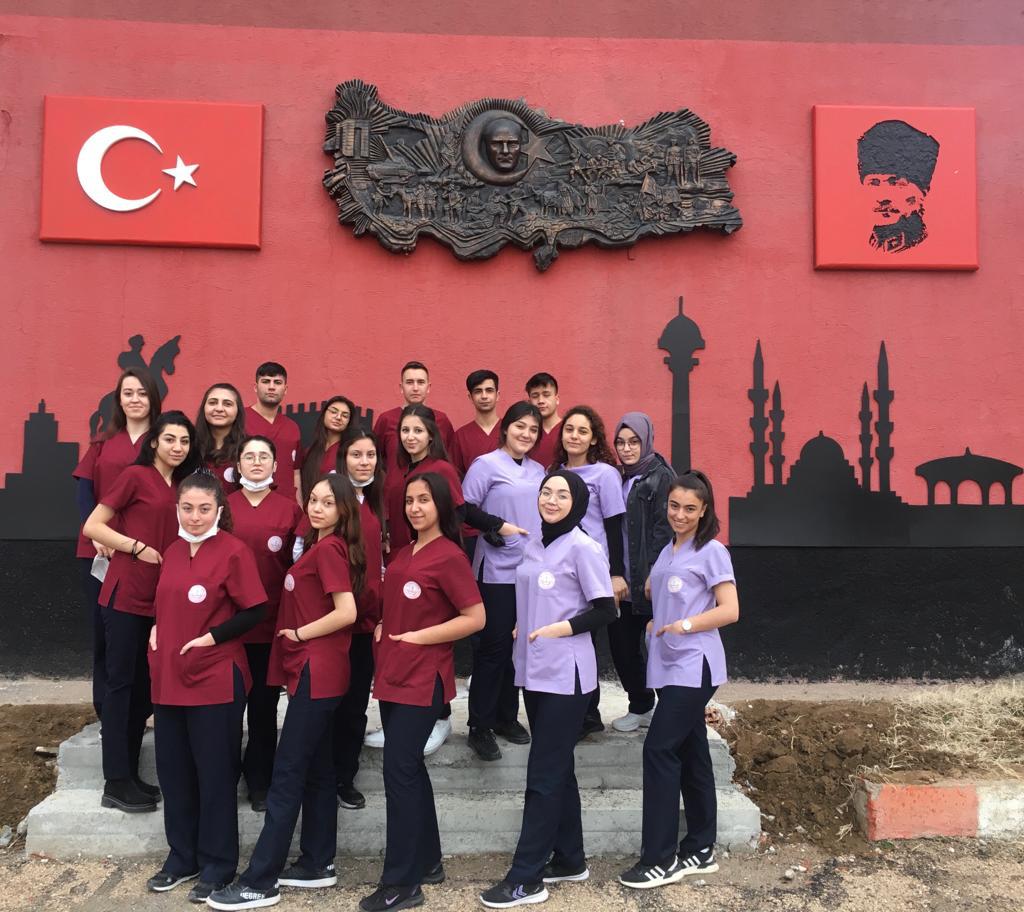 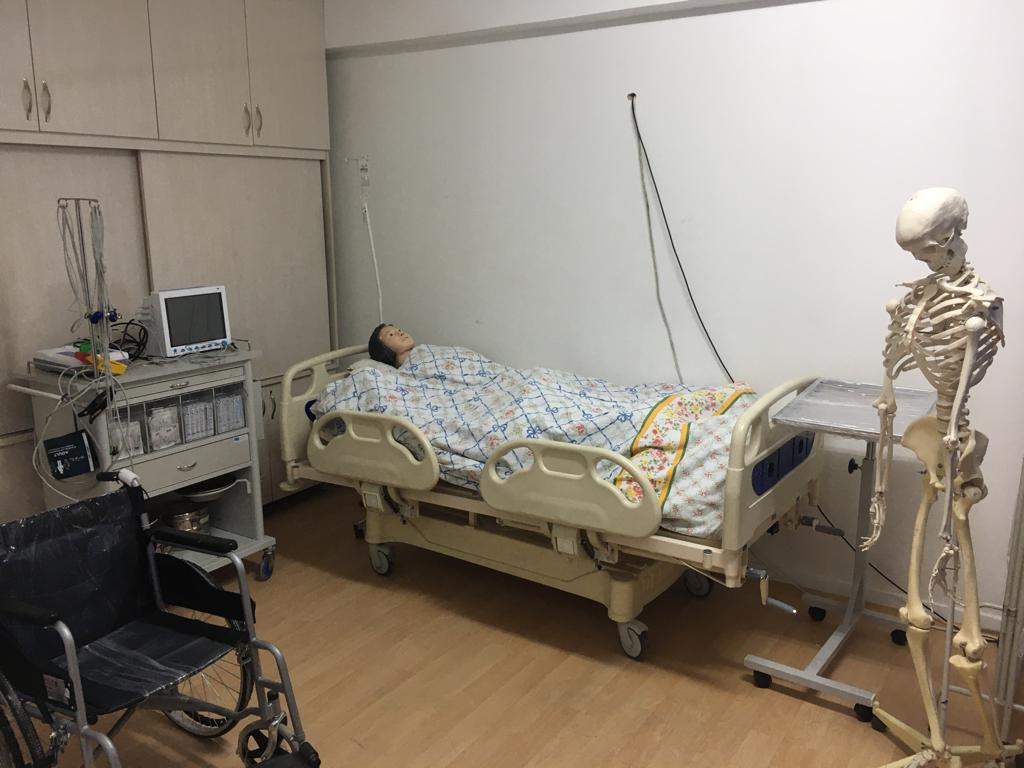 